Госжилинспекция обязала управляющую компанию восстановить тротуарную плитку входной группы 	Жители дома  №14 по ул. Белана г. Липецка обратились с заявлением в Государственную жилищную инспекцию Липецкой области по вопросу нарушения технического состояния входной группы.Госжилинспекцией была проведена внеплановая выездная проверка, в ходе которой было установлено, что факты, изложенные в обращении,  получили подтверждение. В результате проведенной проверки установлено, что нарушено плиточное покрытие входной группы 1 подъезда. 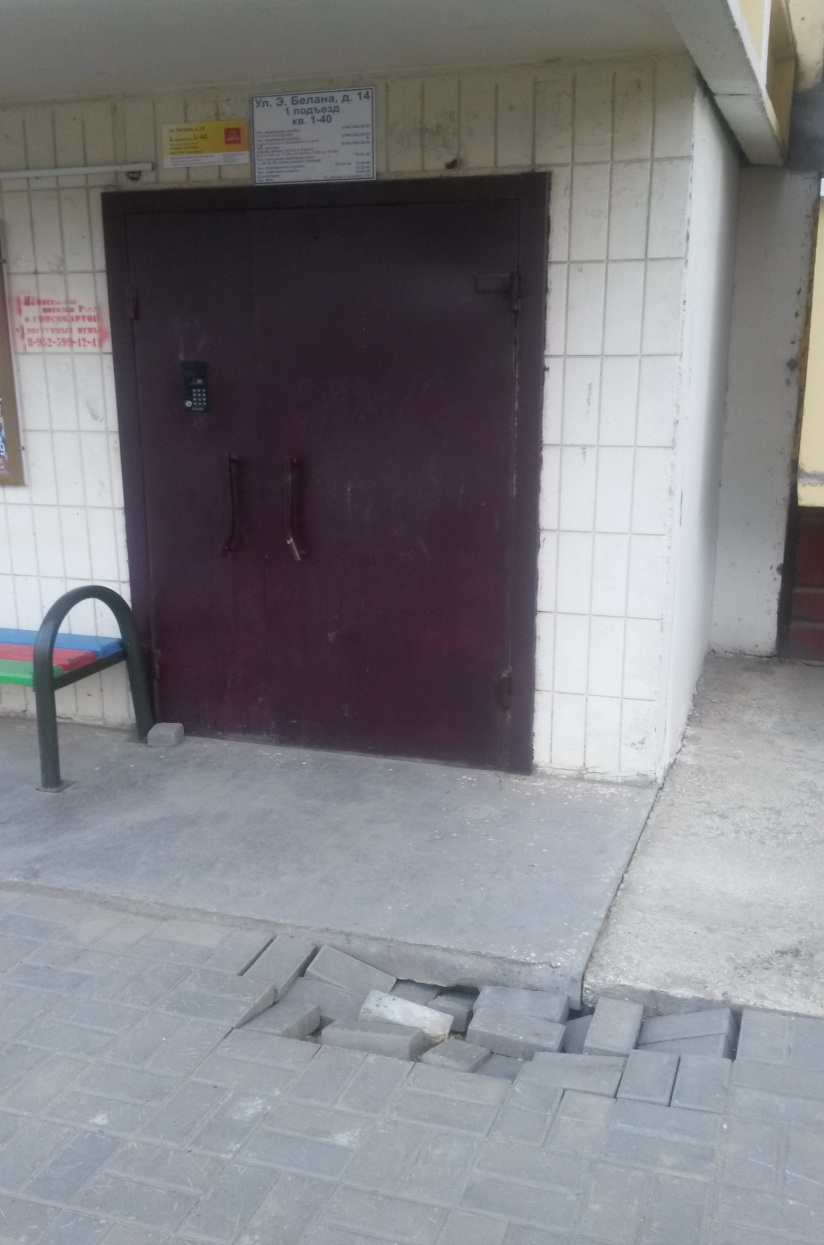 По результатам проверки управляющей компании  ООО  «Уютный дом»  было выдано предписание о проведении работ по восстановлению плиточного покрытия входной группы.    При проведении проверки исполнения предписания установлено, что ООО «Уютный дом» вышеуказанное предписание исполнено в полном объеме.  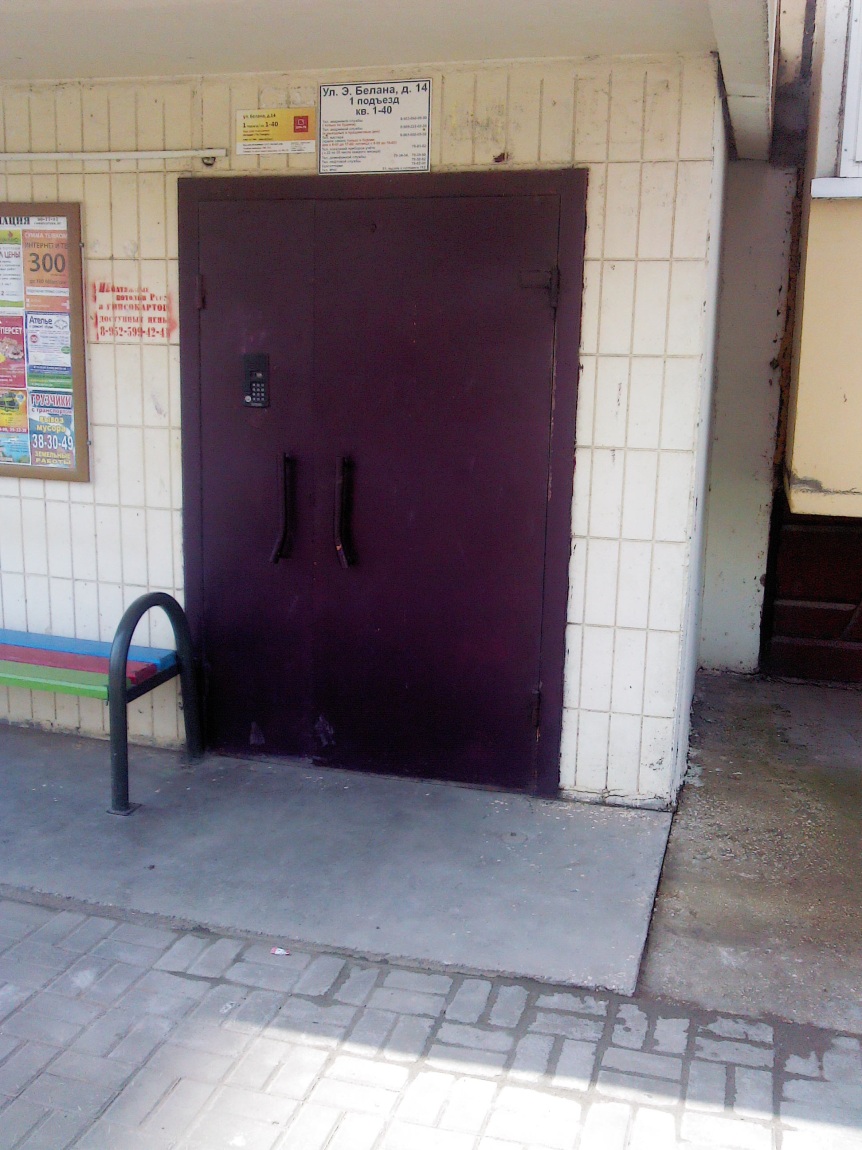 